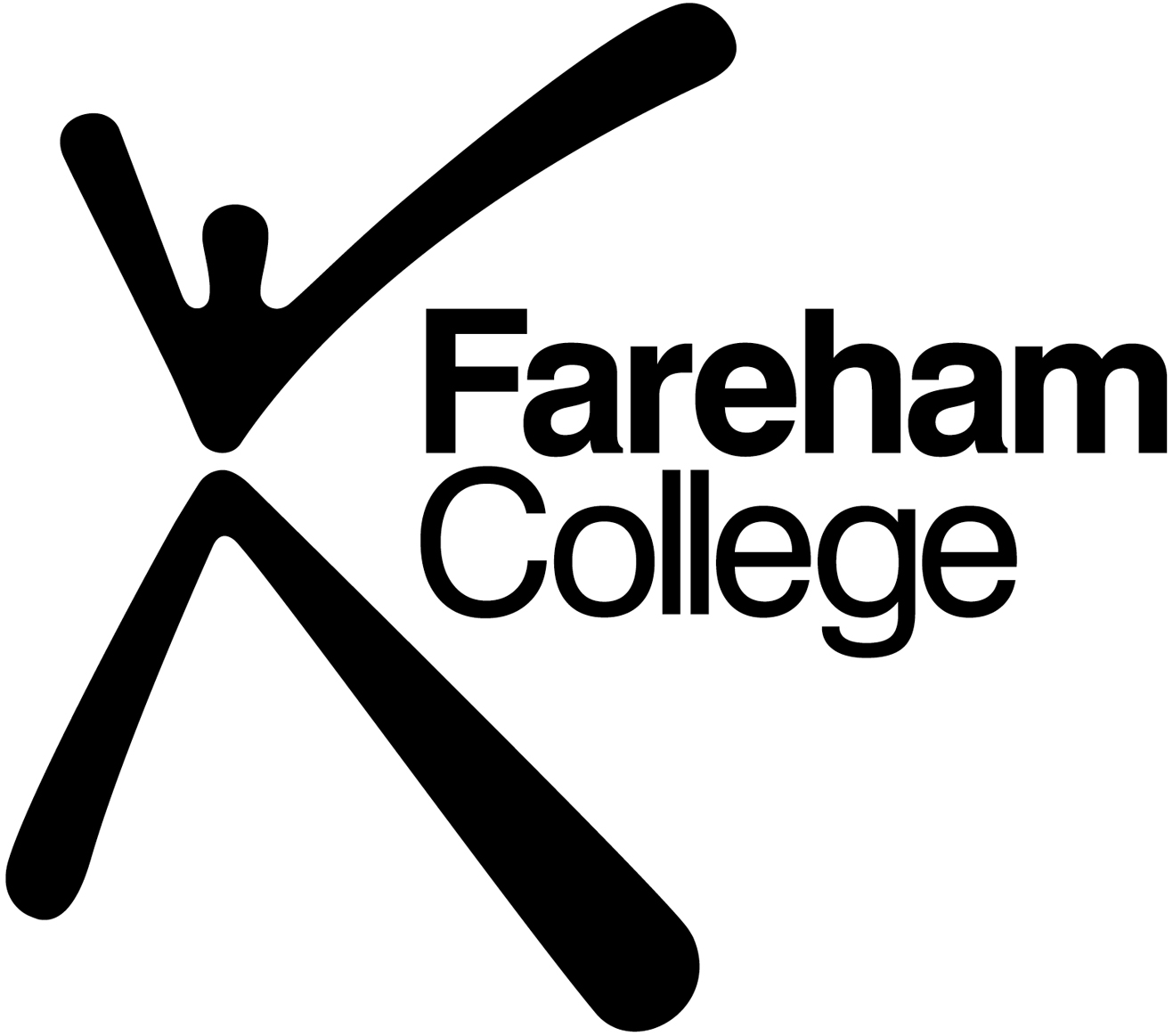 SEARCH COMMITTEE2nd November 2016Committee Room – 5.30 pmA G E N D A 1.	Declaration of interests – Members are reminded of the need to declare any personal or financial interest in any item of business to be discussed during the meeting.2.	Apologies for absence – The Committee will receive and consider for approval the apologies for absence of members from the meeting.3.	Minutes of the meeting held on the 24th February 2016 – attached3.1.	Matters arising from the minutes of the meeting held on the 24th February 2016 4.	The Current Membership Position:  November 2016 – paper attached5.	Membership of Corporation Committees – Autumn 2016 – paper attached6.	Review of Individual Governor Attendance Statistics – paper attached7.	Date of next meeting – In accordance with the 2016/2017 Corporation Calendar, the next meeting of the Search Committee is scheduled for 1st March 2017 at 5.30 pm